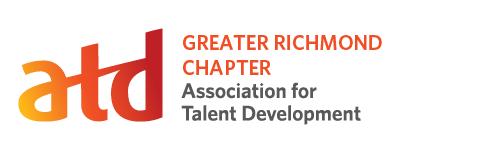 Position Description: Vice President of OperationsPosition Summary: The Vice President of Operations manages the operations and finances of the chapter. He/She coordinates the budget and operational issues with other board members and assures that chapter operations are compliant with ATD's Chapter Affiliation Requirements (CARE).  The Vice President of Operations also serves as a liaison with bookkeeping and takes all necessary actions to ensure Chapter compliance with all governing bodies, regulations, rules, and requirements. Term: One Year Minimum Time Requirements:Perform responsibilities of the position and participate in communications about chapter issues: 5 hoursPrepare monthly report: 1-2 hoursAttend monthly board meeting: 1.5 hours plus travel time for in-person meetingsServe on at least one chapter-wide committee: 2 hoursAttend monthly chapter meetings when possible: 2 hours plus travel timeAttend Annual Chapter Leaders (ALC) conference (optional)Responsibilities: BudgetingCreate an annual operating budget and make it accessible to membersComplianceEnsure compliance with CAREEnsure chapter is in compliance with state and federal reporting requirementsFinance/OperationsOversee operations and finance for the chapterReconcile chapter bank accounts on a regular basisOversee the accuracy of record-keeping and reportingServe as liaison with bookkeeping service provider.Oversee the creation and maintenance of chapter standards of practice and risk management documentationEnsure that the chapter maintains adequate insurance coverageOversee other chapter projects, as neededWorks closely with the outgoing VP Operations and with the successor VP Operations to achieve a smooth transition between terms of office Maintains a balance between expenditures that are for the perpetuation and enhancement of the chapter and expenditures that meet members’ current needs Understands that the chapter is custodian of its members’ money and acts accordingly and prudently in managing itTraining Recruits and trains incoming VP of Operations and team directors Update personal knowledge of ATD strategies and operationsBoard ParticipationReports all income and expenses to the board on a regular basisReports on financial status of chapter each January at membership meeting and each month at board meetingsAttends and participates in monthly board meetings and chapter programsParticipates in other chapter events, committee meetings, and conferences as availableRepresents chapter professionally and ethically in all business functions/organizational activitiesQualifications: Member of Greater Richmond ATD ChapterMember of national ATD Skilled in written and verbal communication, personal interaction, and problem-solving in a team environmentAbility to plan, organize, and execute activities as required by the positionAbility to complete projects within established timeframesAbility to delegate tasks and monitor follow-throughAbility to attract and lead committee membersWillingness to advocate for the chapter and represent chapter professionally and ethically in all business functions/organizational activities Time to attend board meetings and other chapter functions as required by this positionBenefits:Paid membership for national ATDPaid membership for Greater Richmond ATD ChapterPaid attendance for Greater Richmond chapter eventsALC conference and hotel registrations (when appropriate)